موضوع اللغة الانجليزية للشعب العلمية بكالوريا 2011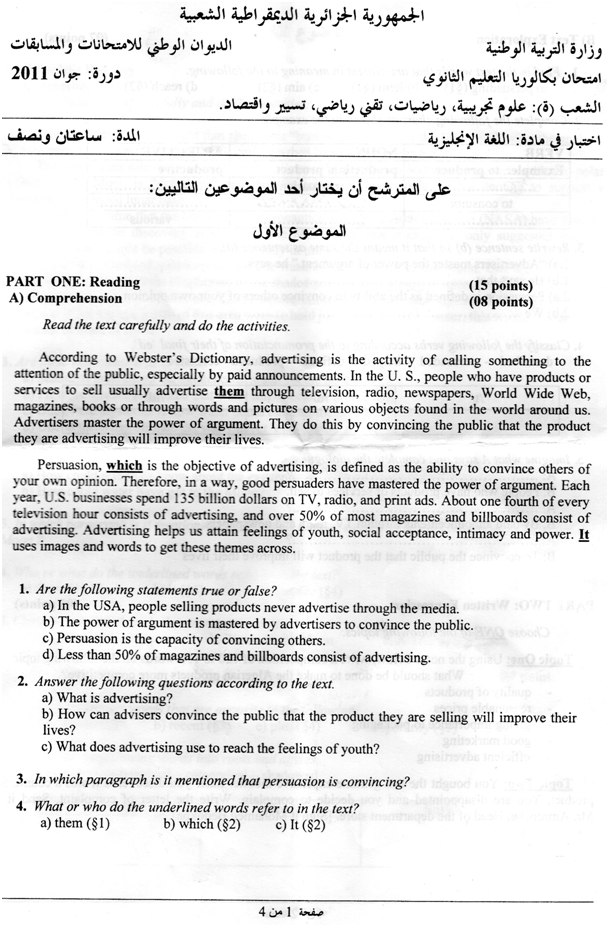 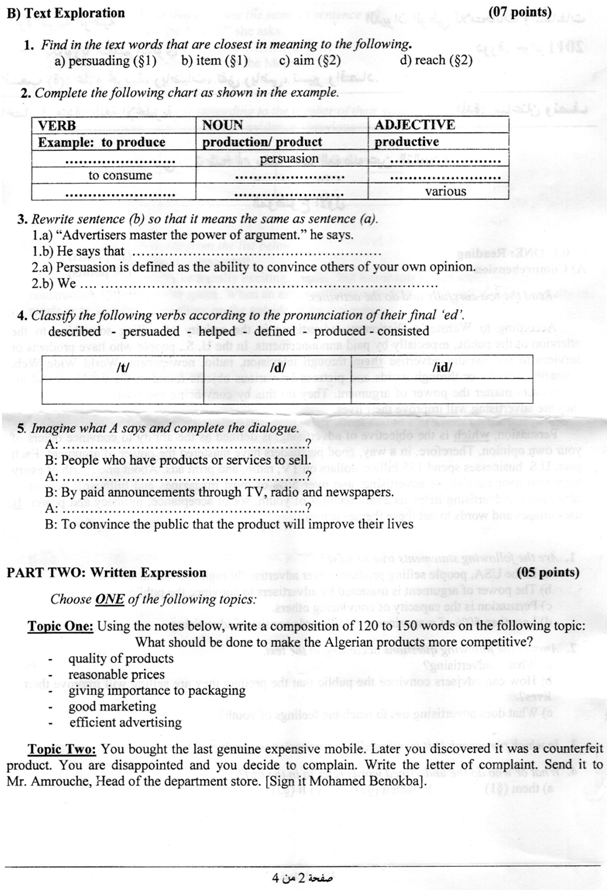 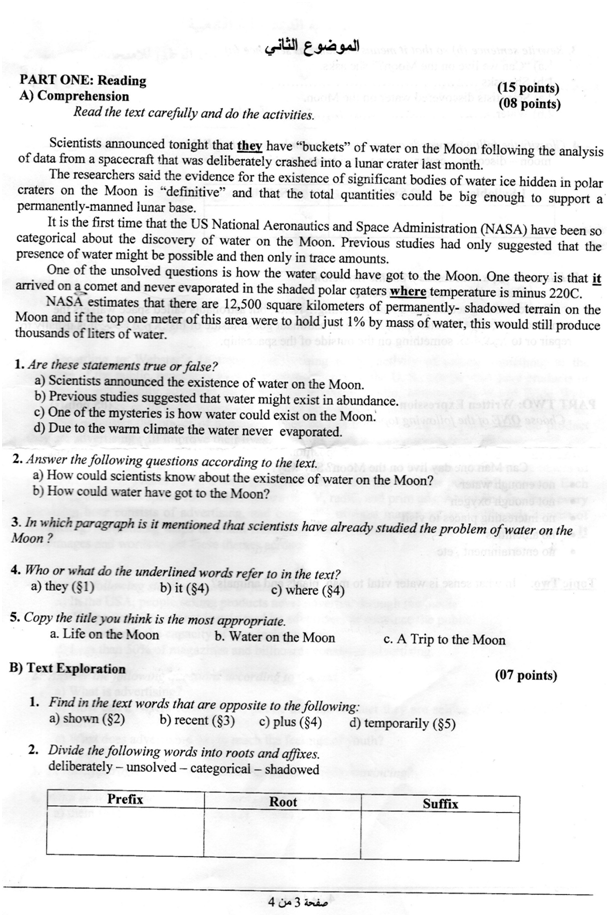 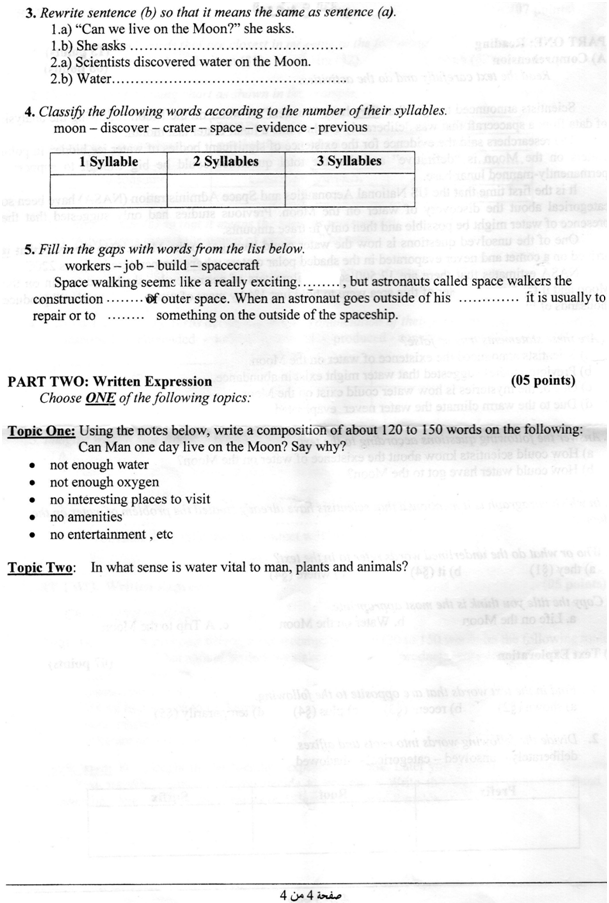 